Кафедра ландшафтного проектирования и садово-паркового строительства УО «Белорусский государственный технологический университет» при поддержке Министерства образования Республики Беларусь проводит 17–18 октября 2016 г. Республиканский конкурс молодых ландшафтных дизайнеров. Предусматривается участие молодых талантливых ландшафтных дизайнеров в двух номинациях: архитектурно-пространственная организация крупного ландшафтного объекта, дизайн среды малого ландшафтного объекта.Целью конкурса является стимулирование развития творческого потенциала студентов, слушателей специализированных курсов, выпускников университетов и колледжей по направлению ландшафтного дизайна и архитектуры.Учитывая значимость указанного мероприятия, просим вас оказать содействие в участии учащихся вашего заведения и молодежи в конкурсе. Положение о конкурсе и форма заявки для участия представлены в Приложениях 1 и 2.С уважением, проректор по научной работе						О.Б. ДормешкинПраходский 	+375173271521+375296075878УтверждаюРектор БГТУ_______________И.В. Войтов«______» __________________2016 г.                                                 ПРИЛОЖЕНИЕ 1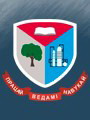 Республиканский конкурс молодых ландшафтных дизайнеровПОЛОЖЕНИЕОрганизаторы:  УО «Белорусский государственный технологический университет» при поддержке Министерства образования РБ. Сроки проведения: 17-18 октября 2016 г.УчастникиВ конкурсе могут принимать участие студенты и выпускники профессиональных вузов, учащиеся колледжей, слушатели специализированных курсов и курсов повышения квалификации, начинающие ландшафтные дизайнеры и архитекторы в возрасте до 35 лет. Возможно единоличное участие или в составе творческих коллективов. Принимаются ранее выполненные курсовые и дипломные работы.Номинации:- архитектурно-пространственная организация крупного ландшафтного объекта;- дизайн среды малого ландшафтного объекта.Организаторы оставляют за собой право изменить номинацию поданного проекта или отклонить проект, не соответствующий теме конкурса и уровню работ.Формат участияРаботы представляются на кафедру ландшафтного проектирования и садово-паркового строительства БГТУ не позднее 15 октября 2016 г. в мягкой (ватман) или жесткой (планшет) формах произвольного размера. Участие бесплатное.Критерии оценки:-объемно-пространственное и композиционное решение территории;- ландшафтная организация и озеленение территории;- компоновка планшета и уровень графической подачи работы.Жюри- преподаватели кафедры ландшафтного проектирования и садово-паркового строительства БГТУ- профессиональные ландшафтные дизайнеры- ведущие специалисты г. Минска в области озеленения и благоустройства.Призовой фонд конкурса- дипломы за I-III места в каждой номинации;- денежные призы за I место в каждой номинации;- приз зрительских симпатий.Награждение: 19 октября 2016 г.Оргкомитетдоц. Праходский С.А. (председатель);доц. Макознак Н.А.;доц. Сидоренко М.В.;асс. Волченкова Г.А. (зам. председателя).Контактные данныег. Минск, ул. Свердлова, 13а, УО БГТУ, кафедра ландшафтного проектирования и садово-паркового строительства, +375173271521, kafedralpsps@belstu.by, kafedralpsps@gmail.comЦелью конкурса является стимулирование развития творческого потенциала студентов, слушателей специализированных курсов, выпускников университетов и колледжей по направлению ландшафтного дизайна и архитектуры.Задачи конкурса:- повысить уровень профессионального мастерства участников конкурса;- привлечь внимание общественности и посетителей выставки-конкурса к решению вопросов ландшафтного дизайна, озеленения и благоустройства территории.ПРИЛОЖЕНИЕ 2Учреждение образования«БЕЛОРУССКИЙ ГОСУДАРСТВЕННЫЙ 
ТЕХНОЛОГИЧЕСКИЙ УНИВЕРСИТЕТКафедра ландшафтного проектирования 
и садово-паркового строительстваЗ А Я В К Ана участие в  республиканском конкурсе молодых ландшафтных дизайнеров Фамилия, имя, отчество (полностью) Дата рожденияАдресКонтактный телефонe-mail:Образование (ВУЗ, специализированные курсы)НоминацияНазвание работы